Рабочий лист № 3В ходе работы классу необходимо изучить различные вещественные объекты экспозиции музея и собрать данные для выполнения заданий кейсов. Вашей группе предстоит подготовить материал по арифмометрам.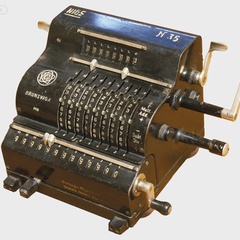 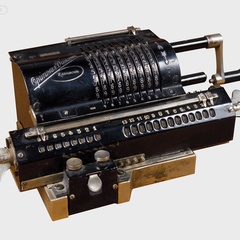 Задание № 1Сделайте не менее 10 фотографий различных арифмометров, представленных в музее. Сохраните файлы в формате *.jpeg.Задание № 2Соберите в музее или на сайте фондов музея информацию по каждому экспонату. Выделите не менее 8 существенных характеристик каждого из них, которые могли бы стать полями будущей базы данных. Создайте на рабочем листе электронную таблицу и заполните её по образцу.Задание № 3Дополните таблицу, содержащую сведения об арифмометрах, записями по типам современных технических устройств аналогичного назначения и их фотографиями, найденными в Интернете.Задание № 4В ходе совместного обсуждения спланируйте структуру будущей базы данных: количество таблиц, первичный ключ, типы полей базы данных, а при необходимости − маски ввода данных.№ п/пПоле 1Поле 2Поле 3Поле 4Поле 5Поле 6Поле 7Поле 8Имя файла(фото)12…78910№ п/пПоле 1Поле 2Поле 3Поле 4Поле 5Поле 6Поле 7Поле 8Имя файла(фото)1112131415Наименование поляТип поляМаска вводаПоле 1Поле 2Поле 3Поле 4Поле 5Поле 6Поле 7Поле 8